Maths Day 1.Day 2 mathsFor each picture draw a bar model and a Dienes grid and the number sentence. I’ll give you an example:Example.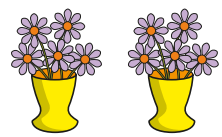                                                             5 x 2 = 10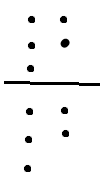 1.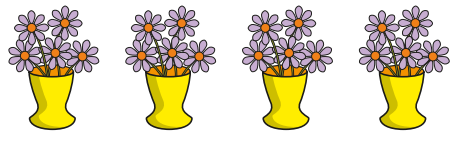 2.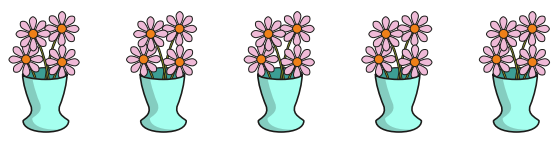 3.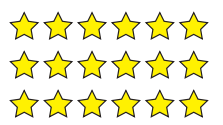 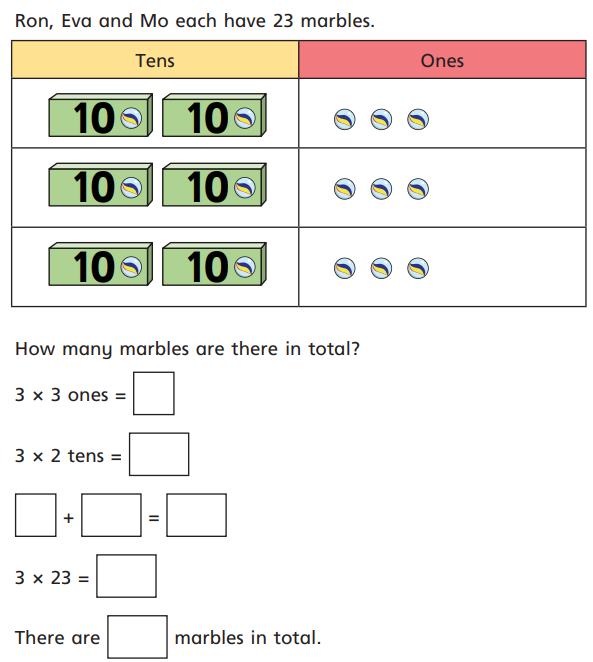 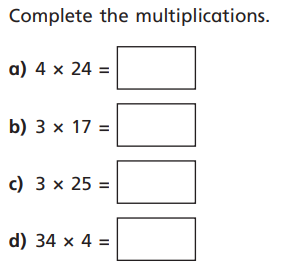 Day 3 maths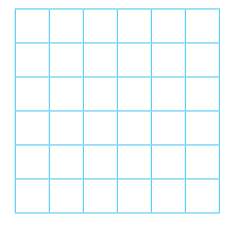 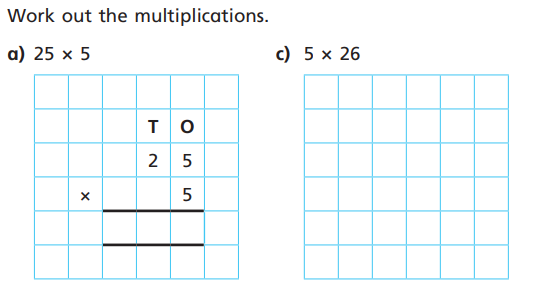 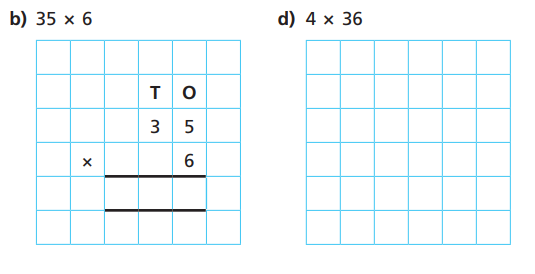 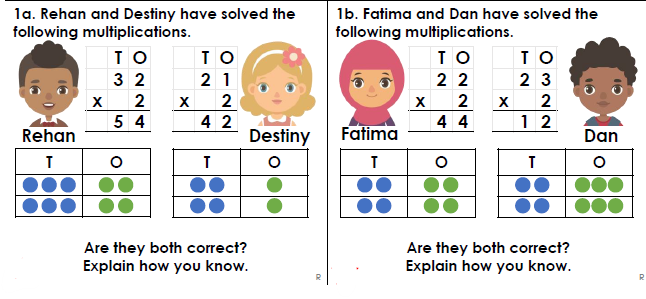 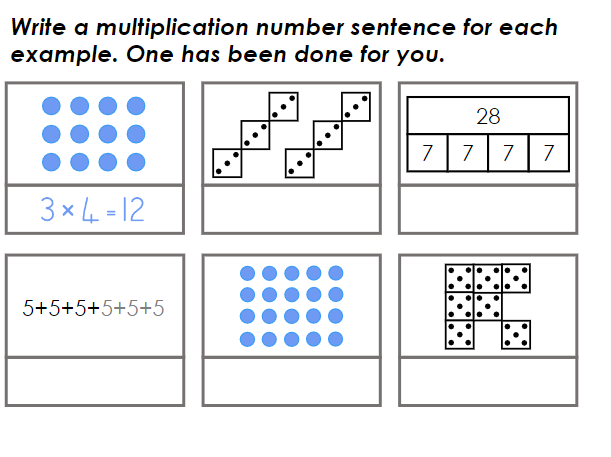 Day 4 Maths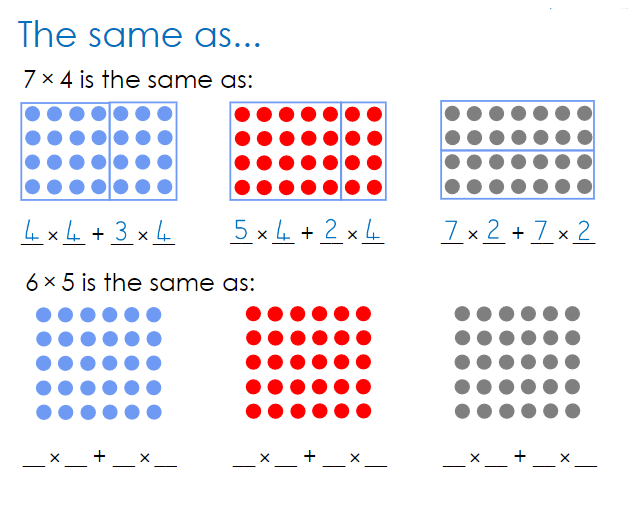 Draw in the boxes to show your working out.Standard MethodPart/whole for teensDienesH  T  O               1  6        x      5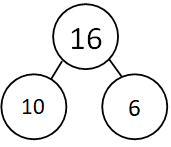 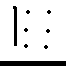 H  T  O               1  4        x      2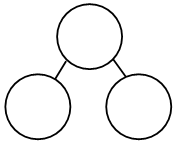 H  T  O               1  3        x      3H  T  O               1  2        x      4H  T  O               1  6        x      8H  T  O               1  7        x      5H  T  O               1  8        x      7101055Dienes Standard Method13 x 2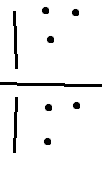     H  T  O3X          2            6  (2 x 3)0  (2 x 1 x 10)615 x 5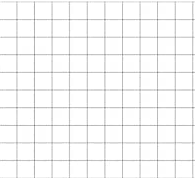 19 x 214 x 418 x 6